     JÍDELNÍČEK                                          Týden od 18.11.-22.11. 2019                                                        AlergenyPondělí:	Přesnídávka 	         Sýrová pěna, chléb, zelenina, čaj, voda s citrónem                                           1,3,7	Oběd                          Cibulová polévka, čaj, voda                                                Koprová omáčka, vejce, houskový knedlík                                                       1,3,7                                                     Svačina                      Rohlík, marmeláda, ovoce, kakao, čaj                                                               1,3,7Úterý:	Přesnídávka                Rohlík, pomazánkové máslo, mléko, čaj, zelenina                                            1,3,7	Oběd                           Pohanková polévka se zeleninou, čaj, voda s pomerančem			          Francouzské brambory s vepřovým masem, ster. okurek                                   1,3,7,9	Svačinka                     Čokoládové kuličky s mlékem, čaj, voda, ovoce                                               1,3,7Středa:	Přesnídávka	         Toustík, zeleninový talíř, čaj, voda                                                                     1;3;7	Oběd                          Rajská polévka s ovesnými vločkami, čaj, voda                                            Kuřecí nudličky na kari, bulgur, zelenina                                                  1;3;7	Svačina		         Přesnídávka s piškoty, kakao, čaj, ovoce                                                            1;3,7Čtvrtek:	Přesnídávka	         Rohlík, máslo, med, voda, kakao, ovoce                                                              1,3,7             Oběd		         Kulajda, voda, čaj                                                 V. kostky na celeru, hrášková rýže, ovoce (O)                                                     1,3,7,9            Svačina                       Chléb, vajíčková pomazánka, zelenina, čaj, voda s pomerančem                         1,3,7Pátek:	Přesnídávka               Chléb, tavený sýr, dětská šunka, čaj, voda, zelenina                                              1,3,7             Oběd		         Hrachová polévka s krutony, čaj, voda          	                                                Těstovinový salát s krůtím masem                                                                         1,3,7	Svačina		          Jogurt, rohlík, kakao, voda, ovoce                                                                         1,3,7               Pitný režim zajištěn po celou dobu provozuOvoce nebo zelenina je podávána k jídlu každý den.Čísla u pokrmů označují druh alergenu. Seznam alergenu je vyvěšen vedle jídelníčku.	(O) – ovoce jen pro dospělé                                                                  DOBROU CHUŤ!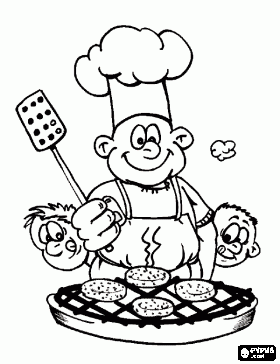   Jana Juráňová		                                                                                                                Hana Tkadlecová:                  (provozní)										   (kuchařka)